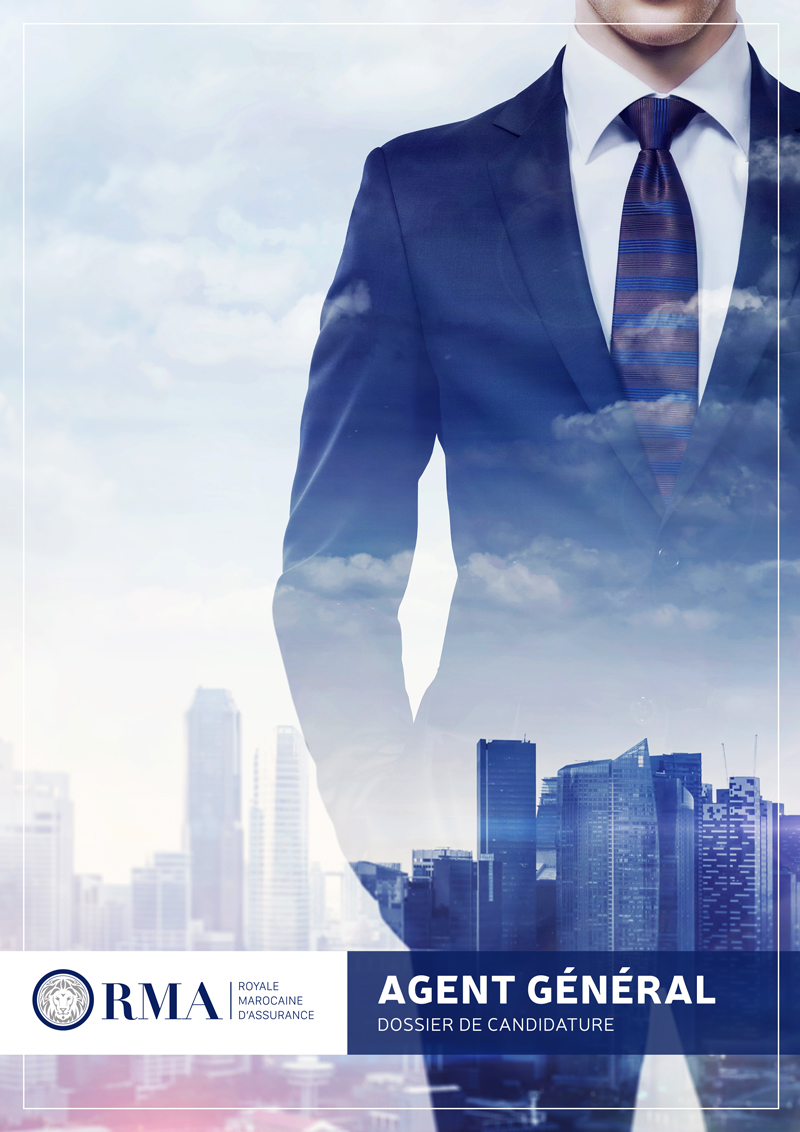 CONDITIONS GENERALESVous désirez rejoindre la famille des agents généraux du leader de l’assurance au Maroc et vous avez un esprit d’équipe, le sens du service, et du relationnel, le sens de l’organisation et de réelles capacités d’entreprendre.Alors devenez un professionnel de l’assurance en exerçant le métier d’agent général dans une des régions où quartiers dans lesquels RMA souhaite renforcer son implantation.Vous avez répondu à notre annonce, nous vous remercions de l’intérêt que vous manifestez à l’égard de notre Compagnie.Nous vous prions de bien vouloir compléter ce dossier de candidature avec soi et en caractères bien lisibles.Bonne chance à vous.INFORMATIONS GENERALESNom : ………………………………………………………………………………………………………………Prénom(s) : ……………………………………………………………………………………………………….Adresse personnelle : …………………………………………………………………………………………..……………………………………………………………………………………………………………………….Téléphone personnel : …………………………………	Professionnel : …………………………………GSM : ………………………………………………………………………………………………………………Adresse e-mail : ………………………………………………………………………………………………….Situation familiale :      Célibataire      Marié (e)         Veuf (ve)      Divorcé (e)Avez-vous une connaissance au sein de RMA : …………………………………………Si oui, citez le nom et prénom : ………………………………………………………………………………Remarques complémentaires : ……………………………………………………………………………….………………………………………………………………………………………………………………….……FORMATION GENERALE Formation scolaire et universitaire1 – Baccalauréat :Série : ……………………………………………………..  Année d’obtention : ……………………………2 - Diplôme le plus élevé ………………………….… Année d’obtention : ……….…………..………Equivalence (éventuellement) :Etablissement ayant délivré le diplôme : …………………………………………………………………..……………………………………………………………………………………………………………………….3 – Autres formations (y compris dans des disciplines non scolaires) :Titre : ……………………………………………………………………………………………...……………….Equivalence :  .…………………………………………………………………………………...……………….Année d’obtention : ……………………………………………………………………………………...…….Etablissement ayant délivré le diplôme : …………………………………………...…...……………….……………………………………………………………………………………………………………………….4 – Stages :EXPERIENCE PROFESSIONNELLE1- Dernier emploi Nom et adresse de votre employeur : ……………………………………………………………………....……………………………………………………………………………………………………………………….Direction / Service :Fonction :  ………………………………..…….………..   Tél : ………………………………………………..Description de vos responsabilités au sein de votre entreprise :……………………………………………………………………………………………………………………….……………………………………………………………………………………………………………………….Combien de temps avez-vous travaillé dans cette entreprise : ………………………………………..2 – Expériences professionnelles antérieures :Nombre total d’années travaillées :Quels sont les trois points déterminants de votre expérience professionnelle ?……………………………………………………………………………………………………………………….……………………………………………………………………………………………………………………….……………………………………………………………………………………………………………………….……………………………………………………………………………………………………………………….LANGUESVeuillez-nous préciser votre niveau de connaissance en langues étrangères :Langues et dialectes Français 	  M : Maîtrise     A : Aisance     N : Notions    L : Langue maternelleAnglais	  M : Maîtrise     A : Aisance     N : Notions    L : Langue maternelleEspagnole 	  M : Maîtrise     A : Aisance     N : Notions    L : Langue maternelleAutres : ……………………………………………………………………………………………………………MOTIVATION 1 – Avez-vous déposé d’autres dossiers de candidatures auprès d’autres compagnies ?Si oui, lesquelles ? Si non pourquoi ?……………………………………………………………………………………………………………………….……………………………………………………………………………………………………………………….……………………………………………………………………………………………………………………….2 – Pourquoi avez-vous déposé votre dossier auprès de RMA ?……………………………………………………………………………………………………………………….……………………………………………………………………………………………………………………….……………………………………………………………………………………………………………………….……………………………………………………………………………………………………………………….3 – Que connaissez-vous sur RMA ?……………………………………………………………………………………………………………………….……………………………………………………………………………………………………………………….……………………………………………………………………………………………………………………….……………………………………………………………………………………………………………………….4 – Quels sont, par ordre décroissant, vos trois plus importants centres d’intérêts extra professionnels ?Justifiez votre choix……………………………………………………………………………………………………………………….……………………………………………………………………………………………………………………….……………………………………………………………………………………………………………………….……………………………………………………………………………………………………………………….5 – Quel argument décisif et fondé pourrait convaincre le jury d’accepter votre candidature ?……………………………………………………………………………………………………………………….……………………………………………………………………………………………………………………….……………………………………………………………………………………………………………………….VILLE D’IMPLANTATION1 – Veuillez préciser la ville d’implantation de votre choix ?……………………………………………………………………………………………………………………….2 – Dans quel quartier voulez-vous vous installer ?……………………………………………………………………………………………………………………….3 – Quels sont les motifs du choix de cette ville et de ce quartier ?……………………………………………………………………………………………………………………….……………………………………………………………………………………………………………………….……………………………………………………………………………………………………………………….    3-1 – Est  ce que la RMA est présente dans cet endroit ? Si oui, comment ? ……………………………………………………………………………………………………………………………………………………………………………………………………………………………………………………………………………………………………………………………………………………....    3-2 – Est-ce que la concurrence est présente ? Si oui, quelle compagnie et combien de point de vente ?……………………………………………………………………………………………………………………………………………………………………………………………………………………………………………………………………………………………………………………………………………………....  3-3 – Quels sont vos relations et vos contacts dans cette ville ?……………………………………………………………………………………………………………………………………………………………………………………………………………………………………………………………………………………………………………………………………………………....LOCAL COMMERCIALDisposez-vous actuellement d’un local pour votre implantation ? Si oui, quelles sont ses caractéristiques ? (*)Niveau :                                    Etage : ……………..     RDC : ………………Superficie : ……………m²            Location                       PropriétéSituation :         Centre-ville                   Quartier résidentiel         Quartier populaire	                      Quartier commercial   Quartier industriel     Autres :……………………………………………………………………………………………….……...  Nombre de façade : ………………………………………………………………………………….…...Standing :          Haut                      Moyen                     PopulaireAutres précisions : …………………………………………………………………………………….……        Quelles sont les agences bancaires les plus proches ?Quels sont vos concurrents les plus proches ?Quel est l’avenir de ce quartier ?………………………………………………………………………………………………………………………………………………………………………………………………………………………………..….(*) Joindre des photos du local SVPCHARGES ET INVESTISSEMENTSPrière de remplir les tableaux ci-dessous :1- Prévision d’investissement :2- Organisation prévisionnelle (en nombre de collaborateurs) :3- Prévisions d’investissement :4 – Quelle forme juridique choisiriez-vous pour votre projet ?……………………………………………………………………………………………………………………….……………………………………………………………………………………………………………………….5 – Aura–t-il  des associes avec vous ? Si oui lesquels ? (avec leur fonction)……………………………………………………………………………………………………………………….……………………………………………………………………………………………………………………….……………………………………………………………………………………………………………………….6 – Quel est leur apport pour votre projet ?……………………………………………………………………………………………………………………….……………………………………………………………………………………………………………………….……………………………………………………………………………………………………………………….……………………………………………………………………………………………………………………….……………………………………………………………………………………………………………………….……………………………………………………………………………………………………………………….CHIFFRE D’AFFAIRES ET RESULTATS1- Chiffres d’affaires :2- Résultats :Sur la base d’une commission moyenne  de 15% complétez le tableau ci-dessous :Date de naissance :  Nombre d’enfants : DateEntreprise / ServiceFonctionDateEntreprise / ServiceFonctionBanque : …………………………………………………..Distance : ………………………...Banque : …………………………………………………..Distance : ………………………...Banque : …………………………………………………..Distance : ………………………...Banque : …………………………………………………..Distance : ………………………...Cabinet : ………………………Compagnie : ……………...Distance : ………………….Cabinet : ………………………Compagnie : ……………...Distance : ………………….Cabinet : ………………………Compagnie : ……………...Distance : ………………….Cabinet : ………………………Compagnie : ……………...Distance : ………………….Investissement1ére année2éme année3éme annéeAchat éventuel du localAménagement Parc informatiqueMobilier de bureauAutres charges ……………………...Total 1ére année2éme année3éme annéeEquipe commercialeEquipe de production Autres Charges 1ére année2éme année3éme annéeSalairesLoyer éventuel Téléphone/Eau/ ElectricitéMarketing / CommunicationDéplacements Autres charges : …………………….Total (1)BranchesC.A 1ére annéeC.A 2éme annéeC.A 3éme annéeAssurance automobileAccidents de travailIncendieRisques techniquesMultirisque professionnelleMultirisque habitationRisques diversTransport maritimeMaladie – Décès – InvaliditéRetraite Autres branchesTotal (2)BranchesC.A 1ére annéeC.A 2éme annéeC.A 3éme annéeCommissions Charges (Total 1)Résultat brut (avant impôt, amortissement, intérêt bancaire … )